Publicado en 08860 el 18/06/2013 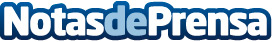 TuneUp da una atención especial a los Drivers y exprime tu PC de JuegoTuneUp lanza una serie de artículos donde se demuestran los trucos más efectivos para que el PC de Juego dé el máximo durante la partida, comenzando por exprimir el rendimiento con sólo utilizar los mejores controladores.Datos de contacto:Selena GalésPR Manager+34 938024159Nota de prensa publicada en: https://www.notasdeprensa.es/tuneup-da-una-atencion-especial-a-los-drivers-y-exprime-tu-pc-de-juego Categorias: Juegos http://www.notasdeprensa.es